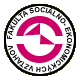 Fakulta sociálno-ekonomických vzťahovTrenčianska univerzita Alexandra Dubčeka v TrenčíneZÁPISNICAo výsledku internej obhajoby dizertačných prác Téma: Doktorand: Školiteľ: V súlade s čl. 7 Organizačnej smernice k vypracovaniu dizertačných prác na FSEV TnUAD v Trenčíne posúdia úroveň dizertačnej práce dvaja oponenti – vysokoškolskí učitelia najmenej na funkčnom mieste docent. Aspoň jeden z oponentov je členom Odborovej komisie FSEV TnUAD.Miesto, dátum:                                                         Podpis predsedu komisie:............................                                                                                 Podpis člena komisie:...................................                                                                                 Podpis člena komisie: ..................................KATEDRA MANAŽMENTU A ROZVOJA ĽUDSKÝCH ZDROJOVKATEDRA MANAŽMENTU A ROZVOJA ĽUDSKÝCH ZDROJOVOponent pre obhajobu dizertačnej práce Adresa pracoviska a e mail oponentaOponent pre obhajobu dizertačnej práce Adresa pracoviska a e mail oponentaFormulácia odporúčaní komisie a záverov internej obhajoby dizertačných prác Hlasovanie členov komisieZa:Proti:Zdržal sa:ZáverOdporučenie dizertačnej práce na obhajobuNeodporučenie dizertačnej práce na obhajobu